Lesson  I’ve got a dog. Nazwy zwierząt domowych.Zapisz w zeszycie:cat – kotdog – piesmouse – myszrabbit – królikduck – kaczkabird – ptakPopatrz teraz na poniższe rysunki zwierząt (lub otwórz podręcznik na str.60) i włącz nagranie. Słuchaj i powtarzaj: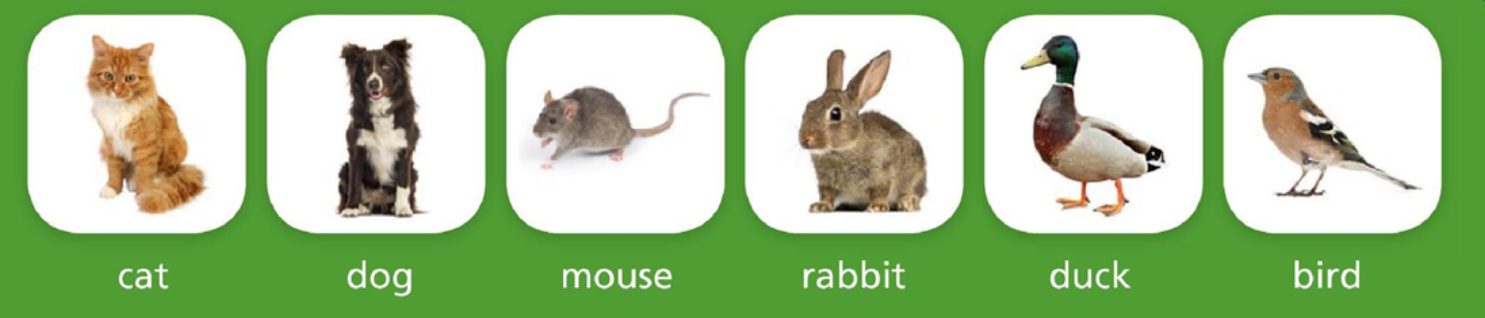 Zeszyt ćwiczeń, strona 60Ćwiczenie 1Popraw wyrazy po śladzie, następnie przeczytaj je i połącz z odpowiednimi obrazkami. Ćwiczenie 2Narysuj zwierzęta po śladzie i zakreśl wyraz, który jest zgodny z obrazkiem.Lesson  It’s a hamster. Zwierzęta domowe.Zapisz w zeszycie:hamster – chomikfish – rybahorse – końtortoise – żółwWłącz nagranie, posłuchaj opisu zwierzątek i powiedz, który to numer.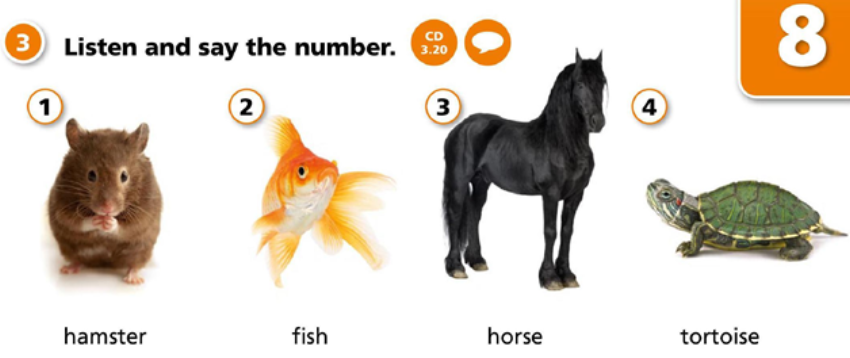  Zeszyt ćwiczeń, strona 61Ćwiczenie 3Napisz wyrazy po śladzie, a następnie połącz je z rysunkami zwierząt i ich cieniami.Ćwiczenie 4Przeczytaj opisy pod ramkami i narysuj właściwe zwierzęta, a następnie pokoloruj je zgodnie z opisem.Zrób zdjęcie ćw. 3 i 4 i wyślij na adres jkrasnopolska@gmail.com lub Messenger. Zadania podlegają ocenie.